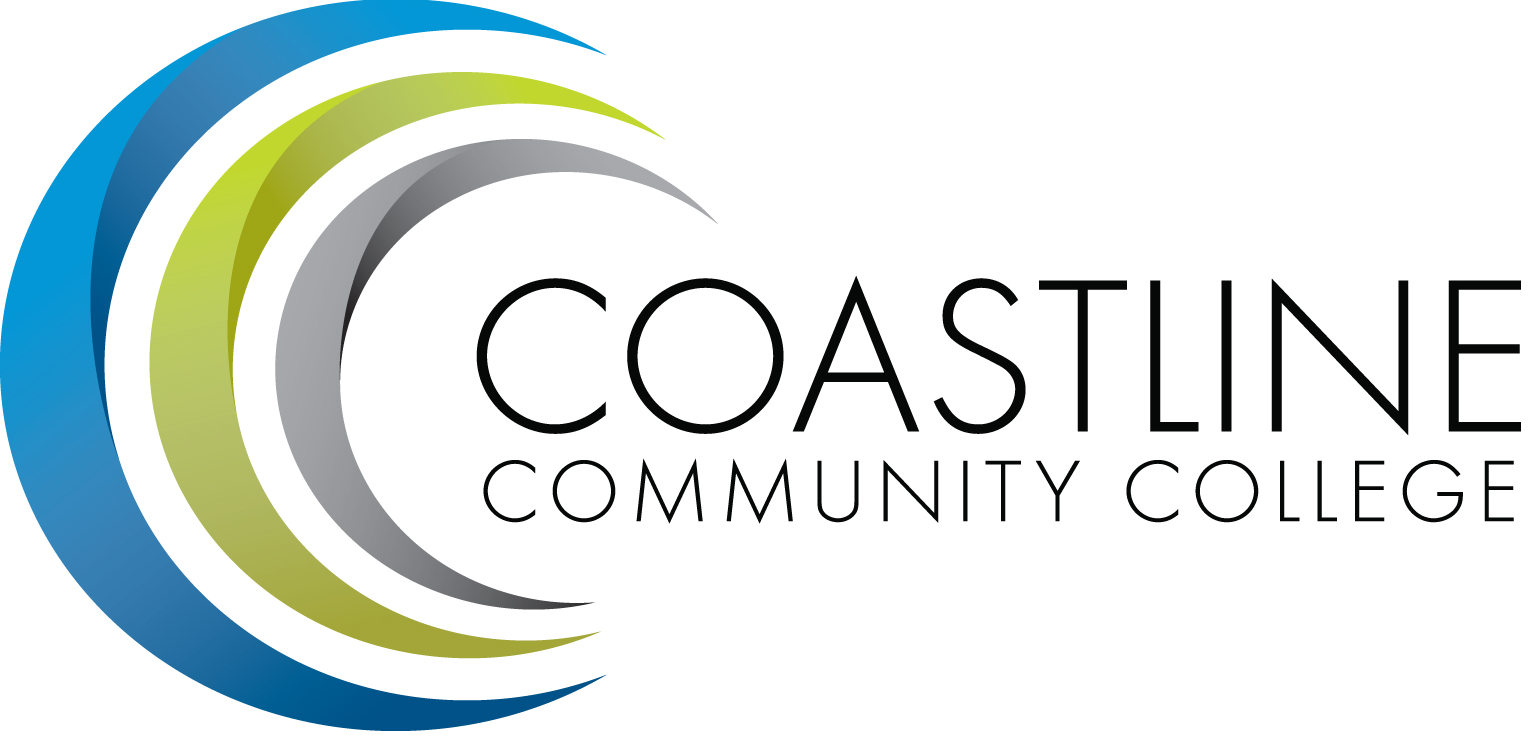 , Committee Mandate: This committee is responsible for the development and evaluation of a Technology Master Plan. The committee is also responsible for: The development of long and short range plans and priorities for CCC to facilitate the acquisition and deployment of technologyThe review, evaluation and recommendation regarding existing and emerging technologies that will enhance student learning and improve communication and computing technologies at CoastlineCALL TO ORDER WelcomeAdoption of Agenda: 09/20/2018Approval of Minutes: 05/17/2018REPORTS DISCUSSIONTechnology BudgetProject Prioritization Process ReviewUnified CommunicationChargeTech Phone ChargersNCX Group Visits / SecurityDistrict schedule of planned outagesStanding Reports – Change in reportingACTION ITEMSFrom May 17, 2018 MeetingTechnology Master Plan ReviewGoPrintSTANDING REPORTSDistrict It Directors Meeting – Dave ThompsonDistrict Technology Meeting – Dave ThompsonPIEACAcademic Senate/FSC – Cheryl ChapmanAssociated Student GovernmentClassified SenateCanvas Work GroupANNOUNCEMENTS State funded Cloud based Library Services Platform – Elizabeth HoranADJOURNMENTNext Meeting: October 18, 2018, 3:00-5:00 p.m., 4th Floor Conference Room*Attachment has been emailed. 
**Attachment available at meeting.